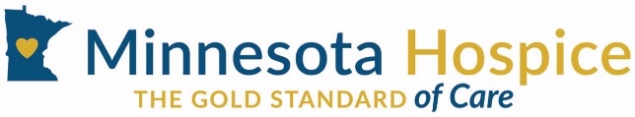 ORDER TO EVAL AND TREAT PROVIDER FAXPatient and or Personal Representative is aware of referral:  _X____ YES    _____ NOPROVIDER ORDER: OK TO EVAL AND TREAT FOR HOSPICEFrom: 	Anna Dudzik	Minnesota Hospice	17645 Juniper Path Ste 155	Lakeville, MN 55044	Phone: 952-898-1022	Admission Fax: 651-796-9005Confidentiality Notice:  The information contained in this facsimile message may be privileged and confidential and is intended only for the use of the individual(s) or entity above who have been specifically authorized to receive it.  If the reader is not the intended recipient, you are hereby notified that any dissemination, distribution, or copying of this communication is strictly prohibited.  If you have received this communication in error, please notify is immediately by telephone, and return all pages to the address shown above. Patient Last Name: Patient First Name: Patient Phone Number: Patient DOB:Patient Address: Patient Address: Diagnosis: _______________________________________________________Provider Signature: _______________________________  Date: ___________